დამტკიცებულია აფხაზეთის ავტონომიური რესპუბლიკის განათლებისა და კულტურის მინისტრის 2016 წლის ____________________________   №    ______  ბრძანებით                                                                                                                დანართი 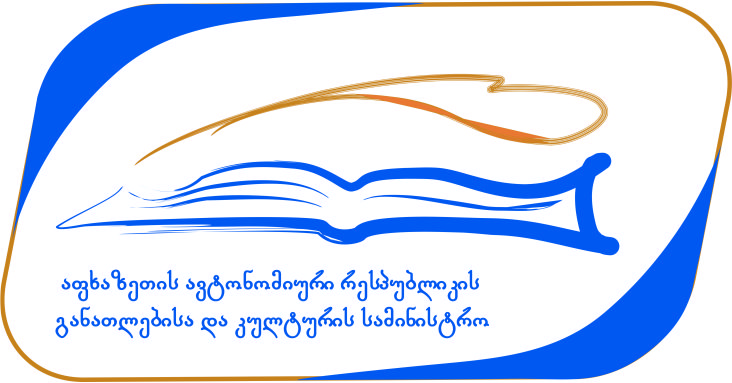 „ქართულ-აფხაზური კულტურის პოპულარიზაცია საზღვარგარეთ“_________________________________________________________________(ორგანიზაციული კოდი 06 07 06)ქ. თბილისი 2016 წელიმთავარი საინფორმაციო გვერდიქვეპროგრამის დასახელებაქვეპროგრამის ბიუჯეტიქვეპროგრამის განხორციელების ადგილი/მისამართი აფხაზეთის ა/რ განათლებისა და კულტურის სამინისტრო უზნაძის №68   	ქვეპროგრამის სამიზნე ჯგუფებიშემოქმედებითი კოლექტივები და ინდივიდუალური შემსრულებლები; ხელოვნების სხვადასხვა დარგში მოღვაწე, განსაკუთრებული მიღწევების მქონე, ნიჭიერი  და წარმატებული ხელოვანები აფხაზეთიდან.     	ქვეპროგრამის რეზიუმექვეპროგრამა მიზნად ისახავს აფხაზეთის კულტურისა და ხელოვნების პოპულარიზაციას საზღვარგარეთ. საერთაშორისო აუდიტორიის წინაშე აფხაზეთის ხელოვნების წარდგენას, როგორც ერთიანი ქართული კულტურული მემკვიდრეობის ნაწილისა. ასევე დევნილი ხელოვანების ფინანსურ მხარდაჭერას მათი კონკურსებში, ფესტივალებში, კულტურის დღეებში და ფორუმებში მონაწილეობის უზრუნველსაყოფად.დაფინანსების თაობაზე პროექტის (განაცხადის) წარდგენის უფლება აქვს აფხაზეთიდან დევნილ ნებისმიერ ფიზიკურ და იურიდიულ პირს. შემოსულ განაცხადს სპეციალური კომისია განიხილავს. ქვეპროგრამის დეტალური განხილვაპრობლემის აღწერაქართული კულტურის ისტორიაში გამორჩეული ადგილი უჭირავს აფხაზეთის კულტურას. სამწუხაროდ, დღეს საზოგადოების ნაწილისათვის აფხაზეთი მხოლოდ კონფლიქტებთან ასოცირდება და ბევრისთვის უცნობია დევნილი ხელოვანების მდიდარი და მრავალფეროვანი შემოქმედება. მიუხედავად ამისა, აფხაზეთის შემოქმედებითი ინტელიგენციის თვალსაჩინო წარმომადგენლები ამჟამადაც ნაყოფიერად და წარმატებით საქმიანობენ როგორც საქართველოში, ასევე მის ფარგლებს გარეთ. ისინი აფხაზეთის კულტურული თვითმყოფადობის შენარჩუნებისა და კულტურული ტრადიციების გაგრძელებაში უმნიშვნელოვანეს როლს ასრულებენ. აფხაზეთიდან დევნილმა ხელოვანებმა საზღვარგარეთ სხვადასხვა ფესტივალებში, კონკურსებსა თუ გამოფენებში არაერთხელ წარმოაჩინეს ქართულ-აფხაზური შემოქმედება. მიუხედავად ამისა, აფხაზეთის კულტურა საზღვარგარეთ მაინც ნაკლებადაა ცნობილი და წარმოჩენილი. ქვეპროგრამის მიზნები და დასაბუთებაქვეპროგრამის მიზანია ხელი შეუწყოს ქართულ-აფხაზური კულტურის საზღვარგარეთ  წარმოჩენასა და პოპულარიზაციას, მის  განვითარებას. საერთაშორისო საზოგადოებას კიდევ ერთხელ დაანახოს, რომ აფხაზეთის ხელოვნება და კულტურა ერთიანი ქართული კულტურული სივრცის განუყოფელი ნაწილია. მოსალოდნელი რისკებიქვეპროგრამის არაეფექტური დაგეგმვა;განსახორციელებელი პროექტისადმი სამიზნე ჯგუფის მიერ ინტერესის არქონა;ქვეპროგრამის  ფარგლებში გათვალისწინებული ვალდებულებების არადროული/არასწორი  განსაზღვრა. განაცხადების არ წარმოდგენა.ქვეპროგრამის შემსრულებელი სამინისტროში და პარტნიორი ხელოვნებისა და მიმდინარე ღონისძიებების სამსახური;საზოგადოებასთან  ურთიერთობის სამმართველო; მინისტრის აპარატი;საბიუჯეტო-საფინანსო, შესყიდვებისა და მატერიალურ-ტექნიკური უზრუნველყოფის სამსახურიქვეპროგრამის ღონისძიებები (დეტალურად)პროგრამის შესახებ ინფორმაციის სამინისტროს ვებ-გვერდზე განთავსება; სამინისტროში სპეციალური კომისიის შექმნა, რომელიც განიხილავს შემოსულ განაცხადებს და დაფინანსებისათვის შეარჩევს; შემოსული განაცხადების რეგისტრაცია;კომისიის გადაწყვეტილებით თანადაფინანსება გაეწევათ: ა)   შემოქმედებით კოლექტივებსა და ინდივიდუალურ შემსრულებლებს, რომლებიც ეფექტურად წარმოაჩენენ აფხაზეთის კულტურას საზღვარგარეთ.ბ) ხელოვანებს, რომლებიც აფხაზეთის თემაზე შექმნილი ნაწარმოებებით პოპულარიზაციას გაუწევენ აფხაზეთის ხელოვნებას საზღვარგარეთ. გ) თანადაფინანსება გულისხმობს საზღვარგარეთ მგზავრობის ხარჯების ანაზღაურებას, რაც ინდივიდუალური შემსრულებლის შემთხვევაში წარმოადგენს მაქსიმუმ 2000 (ორი ათასი) ლარს, ხოლო შემოქმედებითი კოლექტივების შემთხვევაში შეუზღუდავია. გ) აპლიკანტმა აუცილებლად უნდა წარმოადგინოს შესაბამისი მოწვევა (ქართულ ენაზე თარგმნილი და მთარგმნელის ბეჭდით დამოწმებული), რომელიც ნამდვილად ადასტურებს პირის მიწვევას საზღვარგარეთ.დ)   საპროექტო განაცხადი უნდა შეივსოს დანართი N1-ის შესაბამისად. ე)  წარმოსადგენი დოკუმენტაციის ნუსხა: პირადობისა და დევნილის მოწმობა.  დამატებითი მოთხოვნებიფინანსური ანგარიშწორებები იწარმოებს მხოლოდ მგზავრობის მომსახურების გამწევ იურიდიულ     პირებთან.თანხის წინასწარი ჩარიცხვის შემთხვევაში აუცილებელია შესაბამისი მომსახურების ღირებულების ოდენობის  საბანკო გარანტიის წარმოდგენა; დაფინანსებული ფიზიკური/იურიდიული პირი ვალდებულია წარმოადგინოს დაფინანსებასთან დაკავშირებული ფინანსური დოკუმენტაცია (მგზავრობის ბილეთი, მოწვევის ასლი, სხვა დაფინანსებასთან დკავშირებული დოკუმენტაცია).მოსალოდნელი შედეგებიპროექტის განხორციელება ხელს შეუწყობს ქართულ-აფხაზური კულტურის წარმოჩენასა და პოპულარიზაციას საზღვარგარეთ. გარდა ამისა, აფხაზეთიდან დევნილ ხელოვანებს, მუსიკოს-შემსრულებლებსა თუ სხვადასხვა შემოქმედებით კოლექტივებს საშუალება მიეცემათ განახორციელონ საკონცერტო-საგასტროლო მოგზაურობები ევროპისა და მსოფლიოს სხვადასხვა ქვეყნებში. ქვეპროგრამის სიცოცხლისუნარიანობაქვეპროგრამის მიზანშეწონილობიდან გამომდინარე შესაძლებელია მისი ყოველწლიური გაგრძელება. მონიტორინგის და შეფასების  მექანიზმებიფინანსური ანგარიშის გარდა წარმოსადგენია:ფოტო და ვიდეო მასალა;მონაწილეობის დამადასტურებელი სერთიფიკატი ან წერილი;მედიაში/პრესაში  გავრცელებული ინფორმაცია (არსებობის შემთხვევაში) ქვეპროგრამის კოორდინატორები: კახაბერ ძაძამია, სალომე თორია, ია მოწაფია, ეკატერინე გადილია.                                                                                                                    დანართი №1                                                                                  საქართველო, თბილისი, 0102, დ. უზნაძის №68                                                                     თარიღი:  ______ 2016 წ.აფხაზეთის ა/რ განათლებისა და კულტურის სამინისტროგანაცხადის ფორმა				----------------------------------------------------------------(პროექტის სახელწოდება)ინფორმაცია განმცხადებლის შესახებ ორგანიზაციის დასახელება / ფიზიკური პირის სახელი, გვარი საიდენტიფიკაციო კოდი / პირადი ნომერი: ფაქტიური მისამართი (ქალაქი/ქუჩა #/საფოსტო ინდექსი):ტელეფონის ნომერი	ვებ-გვერდი:                                                                                   ელ.ფოსტა:                        	თქვენი ორგანიზაციის (ფიზიკური პირის შემთხვევაში თქვენი) გამოცდილებისა და ძირითადი საქმიანობის მოკლე აღწერა. პროექტის საკონტაქტო პირი (ორგანიზაციის წარმომადგენელი) სახელი:				     	                         გვარი:საკონტაქტო ტელეფონი: 				          E-mail:		 პროექტის პარტნიორი პარტნიორი ორგანიზაციის დასახელება და საიდენტიფიკაციო კოდი : მისამართი (ქალაქი/ქუჩა #/საფოსტო ინდექსი):ტელეფონის ნომერი	ვებ-გვერდი:                                                                                   ელ.ფოსტა:                        	*1 პარტნიორზე მეტის არსებობის შემთხვევაში დაამატეთ ანალოგიური გრაფა.ინფორმაცია პროექტის შესახებპრობლემის არსი: განმარტება: აღწერეთ პრობლემები, რომლის გადაჭრასაც ემსახურება თქვენი პროექტი და დაასაბუთეთ პროექტის საჭიროება.პროექტის მიზანი:პროექტის მოსალოდნელი შედეგები:  განმარტება: აღწერეთ პროექტის მოსალოდნელი კონკრეტული შედეგები. დაასაბუთეთ, რა დადებით გავლენას იქონიებს პროექტი, განიხილეთ ყველა მოსალოდნელი შედეგი.პროექტის შეფასების კრიტერიუმები:განმარტება: რა კრიტერიუმებით შეფასდება პროექტის მიზნის მიღწევა (მაგ: ღონისძიების  შემთხვევაში დამსწრეთა რაოდენობა, გამოხმაურება მედიაში, დასაქმებულ ხელოვანთა რაოდენობა და ა.შ.)პროექტის  ეტაპები : განმარტება: პროექტის ფარგლებში ქმედებების დროში გაწერილი დეტალური აღწერა.დამატებითი ინფორმაცია:განმარტება: აღწერეთ, თუ რა გავლენას მოახდენს პროექტი ქართულ-აფხაზური  კულტურის პოპულარიზაციაზე ხარჯთაღრიცხვა (ნიმუში) *პროექტის ბიუჯეტი წარმოდგენილი უნდა იყოს ლარებში.პროექტის მთლიანი ბიუჯეტი: 	     		          სამინისტროდან მოთხოვნილი თანხა:  თვითდაფინანსება: 					დაფინანსება სხვა წყაროდან:   პროექტის დაწყების თარიღი: 					პროექტის დასრულების თარიღი:აპლიკანტის ხელმოწერა შენიშვნა:*) განაცხადი წარმოდგენილი უნდა იყოს ღონისძიების დაწყებამდე არაუგვიანეს 40 (ორმოცი) სამუშაო დღით ადრე.**) განაცხადის განხილვის პროცესში, სამინისტრო იტოვებს დამატებითი დოკუმენტების მოთხოვნის უფლებას.***) სამინისტრო არ ანაზღაურებს ხელშეკრულების გაფორმებამდე გაწეულ ხარჯებს.****) განაცხადი წარმოადგინეთ აფხაზეთის ა/რ განათლებისა და კულტურის სამინისტროში, ქ. თბილისი, 0102,  დ. უზნაძის №68დამატებითი ინფორმაციისათვის დაგვიკავშირდით ტელ: 2 95 07 52ქვეპროგრამის საერთო ბიუჯეტისამინისტროდან მოთხოვნილი თანხასხვა წყაროებიდანთანადაფინანსება15 120 ლარი15 120 ლარიღონისძიებათა კალენდარული განრიგიღონისძიებათა კალენდარული განრიგიღონისძიებათა კალენდარული განრიგიღონისძიებათა კალენდარული განრიგიღონისძიებათა კალენდარული განრიგიღონისძიებათა კალენდარული განრიგიღონისძიებათა კალენდარული განრიგიღონისძიებათა კალენდარული განრიგიღონისძიებათა კალენდარული განრიგიღონისძიებათა კალენდარული განრიგიღონისძიებათა კალენდარული განრიგიღონისძიებათა კალენდარული განრიგიღონისძიებათა კალენდარული განრიგიღონისძიებათა კალენდარული განრიგიღონისძიების დასახელებაIIIIIIIVVVIVIIVIIIIXXXIXII1კომისიის შექმნა2განაცხადების რეგისტრაცია3განაცხადების განხილვა კომისიის მიერ4დაფინანსებადეტალური ბიუჯეტის ნიმუში(ყველა თანხა მითითებული უნდა იყოს ლარებში)დეტალური ბიუჯეტის ნიმუში(ყველა თანხა მითითებული უნდა იყოს ლარებში)დეტალური ბიუჯეტის ნიმუში(ყველა თანხა მითითებული უნდა იყოს ლარებში)დეტალური ბიუჯეტის ნიმუში(ყველა თანხა მითითებული უნდა იყოს ლარებში)დეტალური ბიუჯეტის ნიმუში(ყველა თანხა მითითებული უნდა იყოს ლარებში)ბიუჯეტის მუხლისაცალო ღირებულებარაოდენობასამინისტროდან მოთხოვნილი თანხათითოეული მუხლის დასაბუთებასამგზავრო სამივლინებო ხარჯები15 120III კვარტალისაერთო15 120ეტაპის დასახელებაშემსრულებელივადებიადგილი....................................#დასახელებარაოდენობაერთეულის ფასი (ლარი)ჯამი (ლარი)სამინისტროდან  მოთხოვნილი თანხათვითდაფინანსებადაფინანსება სხვა წყაროდან1.მგზავრობის ხარჯი1.1